21 декабря учащиеся 8-9 классов побывали в Кинешемском драматическом театре имени А.Н.Островского на спектакле "Мой Пушкин", купив билеты онлайн по Пушкинской карте. Спасибо за прекрасный спектакль и приятные впечатления!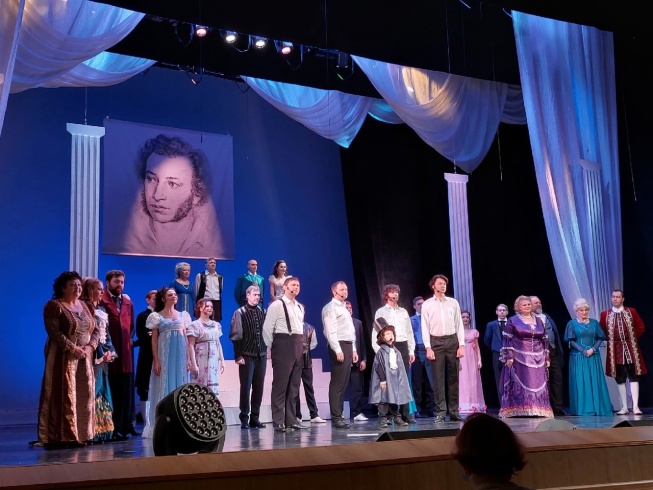 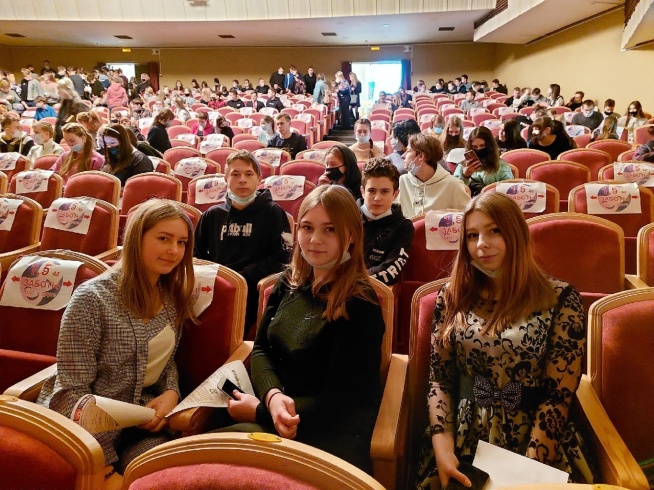 